Лекция №4. АЦЕТИЛЕНОВЫЕ УГЛЕВОДОРОДЫ
(АЛКИНЫ)План1. Строение и изомерия алкинов.2. Получение.3. Физические свойства.4. Химические свойства.5. Применение.1. Строение и изомерия алкиновАцетиленовыми углеводородами (алкинами) называются непредельные (ненасыщенные) углеводороды, содержащие в молекуле одну тройную связь и имеющие общую формулу CnH2n-2. Родоначальником гомологического ряда этих углеводородов является ацетилен HCCH.
Углеродные атомы в молекуле ацетилена находятся в состоянии sp-гибридизации. Это означает, что каждый атом углерода обладает двумя гибридными sp- орбиталями, оси которых расположены на одной линии под углом 180 друг к другу, а две p- орбитали остаются негибридными.

Рис. 1. sp- Гибридные орбитали двух атомов углерода в состоянии, предшествующем 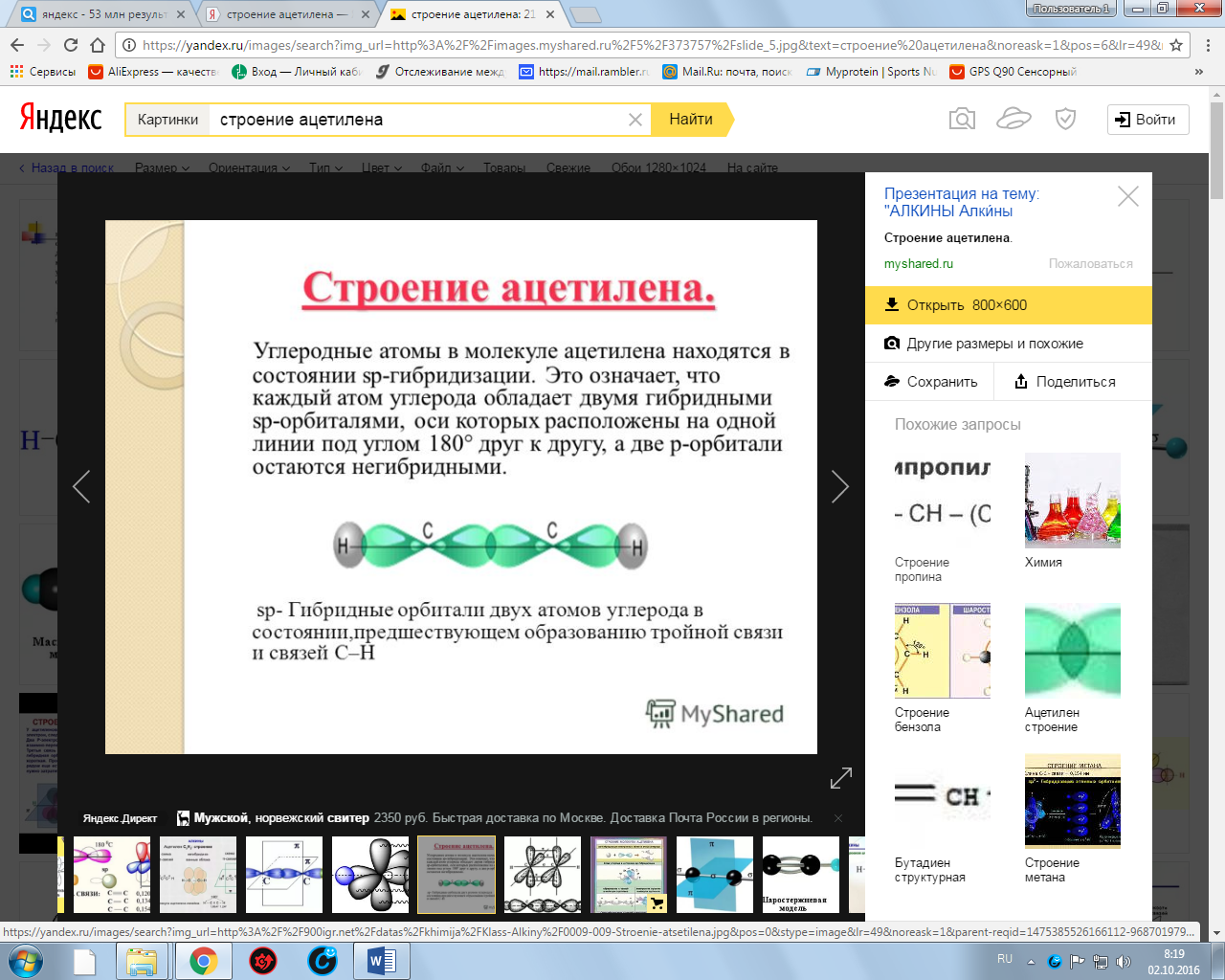 образованию тройной связи 
По одной из двух гибридных орбиталей каждого атома углерода взаимно перекрываются, приводя к образованию - связи между атомами углерода. Каждая оставшаяся гибридная орбиталь перекрывается с s- орбиталью атома водорода, образуя - связь С–Н.
          

Рис.2. Схематическое изображение строения молекулы ацетилена 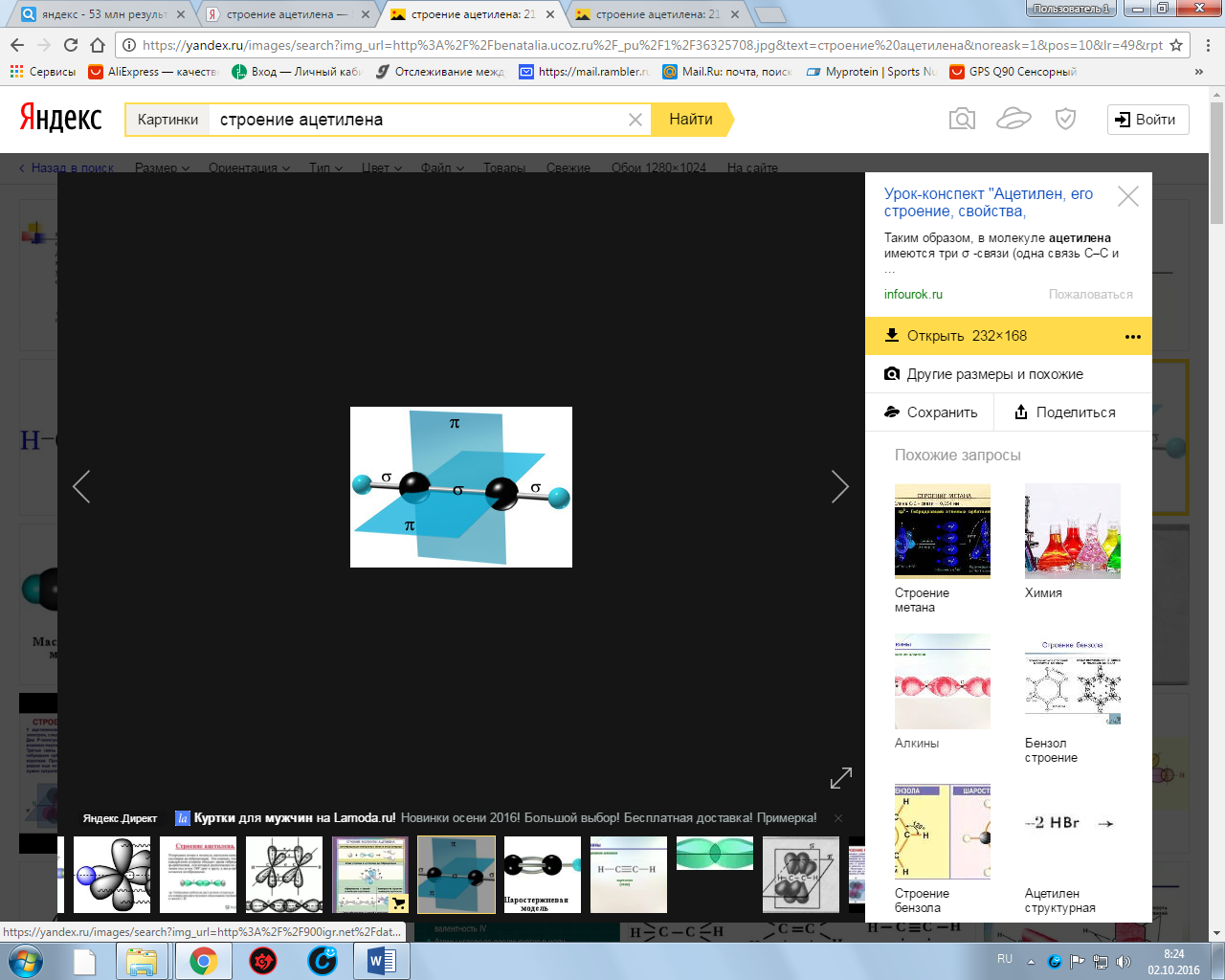 (ядра атомов углерода и водорода на одной прямой,
две - связи между атомами углерода находятся в двух взаимно перпендикулярных плоскостях)Две негибридные p- орбитали каждого атома углерода, расположенные перпендикулярно друг другу и перпендикулярно направлению - связей, взаимно перекрываются и образуют две - связи. Таким образом, тройная связь характеризуется сочетанием одной - и двух - связей.ИзомерияАлкинам свойственна изомерия углеродного скелета (начиная с C5H8), изомерия положения тройной связи (начиная с C4H6) и межклассовая изомерия с алкадиенами.ПолучениеВ промышленном масштабе для технических целей ацетилен получают высокотемпературным пиролизом метана.2CH4  ––1500C  HCCH + 3H2Алкины можно получить из дигалогенопроизводных парафинов отщеплением галогеноводорода при действии спиртового раствора щелочи. Атомы галогена при этом могут быть расположены как у соседних атомов углерода, так и у одного углеродного атома.3)     Ацетилен получают также из ацетиленида (карбида) кальция при разложении его водой.CaC2 + 2H2O  Ca(OH)2 + HCCH
Физические свойстваПо физическим свойствам алкины напоминают алкены и алканы. Температуры их плавления и кипения увеличиваются с ростом молекулярной массы. В обычных условиях алкины С2–С3 – газы, С4–С16 – жидкости, высшие алкины – твердые вещества. Наличие тройной связи в цепи приводит к повышению температуры кипения, плотности и растворимости их в воде по сравнению с олефинами и парафинами. Физические свойства некоторых алкинов сведены в таблице.Таблица 1. Физические свойства некоторых алкиновХимические свойстваДля алкинов характерны все реакции присоединения, свойственные алкенам, однако у них после присоединения первой молекулы реагента остается еще одна - связь (алкин превращается в алкен), которая вновь может вступать в реакцию присоединения со второй молекулой реагента. Кроме того, "незамещенные" алкины проявляют кислотные свойства, связанные с отщеплением протона от атома углерода, составляющего тройную связь (С–Н).
I.   Реакции присоединения1)     Гидрирование. Гидрирование алкинов осуществляется при нагревании с теми же металлическими катализаторами (Ni, Pd или Pt), что и в случае алкенов, но с меньшей скоростью.CH3–CCH(пропин)  ––t,Pd;H2•  CH3–CH=CH2(пропен)   ––t,Pd;H2  CH3–CH2–CH3(пропан)2)     Галогенирование. Алкины обесцвечивают бромную воду (качественная реакция на тройную связь). Реакция галогенирования алкинов протекает медленнее, чем алкенов.HCCH  ––Br2  CHBr=CHBr(1,2- дибромэтен)  ––Br2  CHBr2–CHBr2(1,1,2,2- тетрабромэтан)Гидрогалогенирование. Образующиеся продукты определяются правилом Марковникова.CH3–CCH  ––HBr  CH3–CBr=CH2(2- бромпропен -1)  ––HBr  CH3–CBr2–CH3(2,2- дибромпропан)4)     Гидратация (реакция Кучерова). Присоединение воды осуществляется в присутствии сульфата ртути. Эту реакцию открыл и исследовал в 1881 году М.Г.Кучеров.
Присоединение воды идет по правилу Марковникова, образующийся при этом неустойчивый спирт с гидроксильной группой при двойной связи (так называемый, енол) изомеризуется в более стабильное карбонильное соединение - кетон.В случае гидратации собственно ацетилена конечным продуктом является альдегид.5)     Полимеризация. Ацетиленовые углеводороды ввиду наличия тройной связи склонны к реакциям полимеризации, которые могут протекать в нескольких направлениях:a)      Под воздействием комплексных солей меди происходит димеризация и линейная тримеризация ацетилена.
HCCH  ––kat.HCCH  CH2=CH–CCH  ––kat.HCCH  CH2=CH–CC–CH=CH2b)      При нагревании ацетилена в присутствии активированного угля (реакция Зелинского) осуществляется циклическая тримеризация с образованием бензола.II.  Кислотные свойства
Водородные атомы ацетилена способны замещаться металлами с образованием ацетиленидов. Так, при действии на ацетилен металлического натрия или амида натрия образуется ацетиленид натрия.HCCH  ––NaNH2  HCCNa + NH3
Ацетилениды серебра и меди получают взаимодействием с аммиачными растворами соответственно оксида серебра и хлорида меди.HCCH + 2[Ag(NH3)2]OH AgCCAg + 4NH3 + 2H2O
Ацетилениды серебра, меди обладают исключительной взрывчатостью. Они легко разлагаются при действии соляной кислоты.AgCCAg + 2HCl  HCCH+ 2AgCl
Данным свойством ацетиленидов пользуются при выделении ацетиленовых углеводородов из смесей с другими газами.ПрименениеПри горении ацетилена в кислороде температура пламени достигает 3150C, поэтому ацетилен используют для резки и сварки металлов. Кроме того, ацетилен широко используется в органическом синтезе разнообразных веществ - например, уксусной кислоты, 1,1,2,2- тетрахлорэтана и др. Он является одним из исходных веществ при производстве синтетических каучуков, поливинилхлорида и других полимеров.Лекция №5. ДИЕНОВЫЕ УГЛЕВОДОРОДЫ (АЛКАДИЕНЫ)План1. Строение и классификация диеновых УВ.2. Получение.3. Физические свойства.4. Химические свойства.5. Применение.1. Строение и классификация диеновых УВДиеновые углеводороды или алкадиены – это непредельные углеводороды, содержащие две двойные углерод - углеродные связи. Общая формула алкадиенов CnH2n-2.
В зависимости от взаимного расположения двойных связей диены подразделяются на три типа:1)     углеводороды с кумулированными двойными связями, т.е. примыкающими к одному атому углерода. Например, пропадиен или аллен CH2=C=CH2;2)     углеводороды с изолированными двойными связями, т.е разделенными двумя и более простыми связями. Например, пентадиен -1,4 CH2=CH–CH2–CH=CH2;3)     углеводороды с сопряженными двойными связями, т.е. разделенными одной простой связью. Например, бутадиен -1,3 или дивинил CH2=CH–CH=CH2, 2-метилбутадиен -1,3 или изопренНаибольший интерес представляют углеводороды с сопряженными двойными связями.
Атомы углерода в молекуле бутадиена-1,3 находятся в sp2 - гибридном состоянии, что означает расположение этих атомов в одной плоскости и наличие у каждого из них одной p- орбитали, занятой одним электроном и расположенной перпендикулярно к упомянутой плоскости.
p- Орбитали всех атомов углерода перекрываются друг с другом, т.е. не только между первым и вторым, третьим и четвертым атомами, но и также между вторым и третьим. Отсюда видно, что связь между вторым и третьим атомами углерода не является простой - связью, а обладает некоторой плотностью - электронов, т.е. слабым характером двойной связи. Это означает, что - электроны не принадлежат строго определенным парам атомов углерода. В молекуле отсутствуют в классическом понимании одинарные и двойные связи, а наблюдается делокализация - электронов, т.е. равномерное распределение - электронной плотности по всей молекуле с образованием единого - электронного облака.Взаимодействие двух или нескольких соседних - связей с образованием единого - электронного облака, в результате чего происходит передача взаимовлияния атомов в этой системе, называется эффектом сопряжения.
Таким образом, молекула бутадиена -1,3 характеризуется системой сопряженных двойных связей.Получение
Углеводороды с сопряженными двойными связями получают:дегидрированием алканов, содержащихся в природном газе и газах нефтепереработки, при пропускании их над нагретым катализатором CH3–CH2–CH2–CH3  ––600С;Cr2O3,Al2O3  CH2=CH–CH=CH2 + 2H2
2)     дегидрированием и дегидратацией этилового спирта при пропускании паров спирта над нагретыми катализаторами (метод акад. С.В.Лебедева)2CH3CH2OH  ––450С;ZnO,Al2O3  CH2=CH–CH=CH2 + 2H2O + H2Физические свойстваБутадиен -1,3 – легко сжижающийся газ с неприятным запахом, tпл.= -108,9C, tкип.= -4,5C; растворяется в эфире, бензоле, не растворяется в воде.
2- Метилбутадиен -1,3 – летучая жидкость, tпл.= -146C, tкип.= 34,1C; растворяется в большинстве углеводородных растворителях, эфире, спирте, не растворяется в воде.
Химические свойстваТакая особенность в строении диеновых углеводородов делает их способными присоединять различные реагенты не только к соседним углеродным атомам (1,2- присоединение), но и к двум концам сопряженной системы (1,4- присоединение) с образованием двойной связи между вторым и третьим углеродными атомами. Отметим, что очень часто продукт 1,4- присоединения является основным.
Рассмотрим реакции галогенирования и гидрогалогенирования сопряженных диенов.
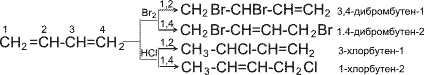 
Как видно, реакции бромирования и гидрохлорирования приводят к продуктам 1,2- и 1,4- присоединения, причем количество последних зависит, в частности, от природы реагента и условий проведения реакции.Важной особенностью сопряженных диеновых углеводородов является, кроме того, их способность вступать в реакцию полимеризации. Полимеризация, как и у олефинов, осуществляется под влиянием катализаторов или инициаторов.
Она может протекать по схемам 1,2- и 1,4- присоединения.
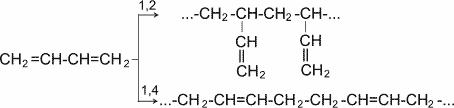 Полимеризация диеновых соединенийВ упрощенном виде реакцию полимеризации бутадиена -1,3 по схеме 1,4 присоединения можно представить следующим образом:В полимеризации участвуют обе двойные связи диена. В процессе реакции они разрываются, пары электронов, образующие - связи разобщаются, после чего каждый неспаренный электрон участвует в образовании новых связей: электроны второго и третьего углеродных атомов в результате обобщения дают двойную связь, а электроны крайних в цепи углеродных атомов при обобщении с электронами соответствующих атомов другой молекулы мономера связывают мономеры в полимерную цепочку.Элементная ячейка полибутадиена представляется следующим образом: . 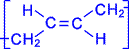 Как видно, образующийся полимер характеризуется транс- конфигурацией элементной ячейки полимера. Однако наиболее ценные в практическом отношении продукты получаются при стереорегулярной (иными словами, пространственно упорядоченной) полимеризации диеновых углеводородов по схеме 1,4- присоединения с образованием цис- конфигурации полимерной цепи. Например, цис- полибутадиен .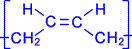 Получение Натуральный и синтетический каучукиНатуральный каучук получают из млечного сока (латекса) каучуконосного дерева гевеи, растущего в тропических лесах Бразилии.При нагревании без доступа воздуха каучук распадается с образованием диенового углеводорода – 2- метилбутадиена-1,3 или изопрена. Каучук – это стереорегулярный полимер, в котором молекулы изопрена соединены друг с другом по схеме 1,4- присоединения с цис- конфигурацией полимерной цепи :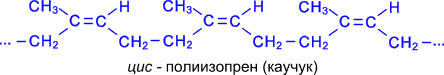 Молекулярная масса натурального каучука колеблется в пределах от 7.104 до 2,5.106.транс- Полимер изопрена также встречается в природе в виде гуттаперчи.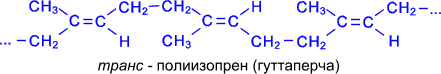 Натуральный каучук обладает уникальным комплексом свойств: высокой текучестью, устойчивостью к износу, клейкостью, водо- и газонепроницаемостью. Для придания каучуку необходимых физико-механических свойств: прочности, эластичности, стойкости к действию растворителей и агрессивных химических сред – каучук подвергают вулканизации нагреванием до 130-140С с серой. В упрощенном виде процесс вулканизации каучука можно представить следующим образом :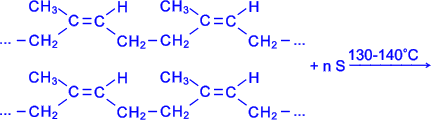 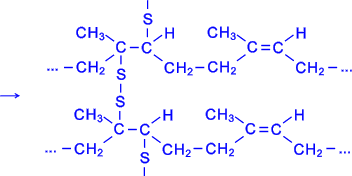 Атомы серы присоединяются по месту разрыва некоторых двойных связей и линейные молекулы каучука "сшиваются" в более крупные трехмерные молекулы – получается резина, которая по прочности значительно превосходит невулканизированный каучук. Наполненные активной сажей каучуки в виде резин используют для изготовления автомобильных шин и других резиновых изделий.В 1932 году С.В. Лебедев разработал способ синтеза синтетического каучука на основе бутадиена, получаемого из спирта. И лишь в пятидесятые годы отечественные ученые осуществили каталитическую стереополимеризацию диеновых углеводородов и получили стереорегулярный каучук, близкий по свойствам к натуральному каучуку. В настоящее время в промышленности выпускают каучук, в котором содержание звеньев изопрена, соединенных в положении 1,4, достигает 99%, тогда как в натуральном каучуке они составляют 98%. Кроме того, в промышленности получают синтетические каучуки на основе других мономеров – например, изобутилена, хлоропрена, и натуральный каучук утратил свое монопольное положение.СH3–CH–CH2 + 2 KOH  ––этанол  CH3–CCH + 2KBr + 2H2O
          I       I         Br    Br         Br
          I
CH3–C–CH2–CH3 + 2KOH  ––этанол    CH3–CC–CH3(бутин-2) + 2KBr + 2H2O
          I
          BrНазваниеФормулаtпл.,
Ctкип.,
Cd420АцетиленHCCH-80,8-83,60,565 1МетилацетиленCH3–CCH-102,7-23,30,670 1Бутин-1C2H5–CCH-122,5    8,50,678 2Бутин-2CH3–CC–CH3-32,3   27,00,691Пентин-1CH3–CH2–CH2–CCH-98,0   39,70,691Пентин-2CH3–CH2–CC–CH3-101,0   56,10,7103-Метилбутин-1CH3–CH–CCH
I      
CH3  –   28,00,6651 При температуре кипения.2 При 0°C.1 При температуре кипения.2 При 0°C.1 При температуре кипения.2 При 0°C.1 При температуре кипения.2 При 0°C.1 При температуре кипения.2 При 0°C.C2H5–CCH + H2O  ––HgSO4  [C2H5–C=CH2](енол)    C2H5–
 I    
OHC–CH3(метилэтилкетон)
 II
OO
IIHCCH + H2O  ––HgSO4  [CH2=
  CH](енол)    CH3–
 IC (уксусный альдегид)
 IOHCH2=С–CH=CH2.
          I
         CH3 
a)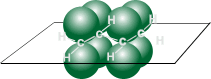  
b)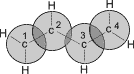 Схематическое изображение строения молекул дидивинила (а) и вид модели сверху (b).
Перекрывание электронных облаков между С1–С2 и С3–С4 больше, чем между С2–С3.Схематическое изображение строения молекул дидивинила (а) и вид модели сверху (b).
Перекрывание электронных облаков между С1–С2 и С3–С4 больше, чем между С2–С3.CH3–CH–CH2–CH3  ––600С;Cr2O3,Al2O3  CH2=
 I
CH3C–CH=CH2 + 2H2
 I
CH3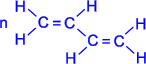   ––––   . 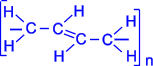 